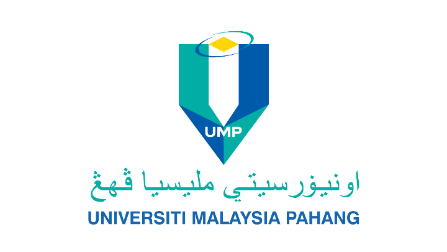 MATERIAL & STRUCTURE LABORATORYFACULTY OF CIVIL ENGINEERING TECHNOLOGY____________________________________________________ResultsAnalyze the force in each member, including the force in the chord and compare these results with the theory of equilibrium of forces.Angle  1 					= _______ degreesAngle  2           					= _______ degreesInitial reading of spring balance 1 		= _______ NInitial reading of spring balance 2 		= _______ NTable 1: Data of two- dimensional force systemsPlot the graph of force in each member, including the force in the chord versus vertical load.Determine the slope of each graph.  This represents the average force in the member per unit vertical load.From the slope calculate the components of the vertical and horizontal force for each member.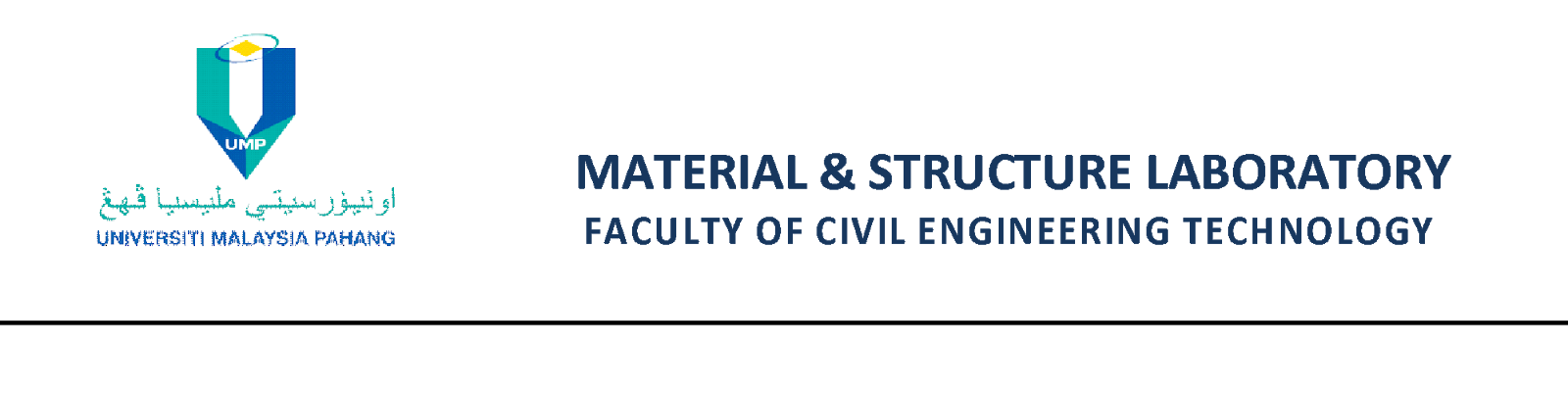 Discussion/AnalysisTheoretically when a body is in equilibrium the summation of forces at a point in a particular direction is zero. Does the above experiment verify this statement taking into consideration the error that occurs?Give your comments on the polygon of forces obtained by this experiment.ConclusionRefer to the objective of the experiment.References/AppendicesText book, reference books from the library or electronic references from the internet.Related photo or plate due to the experiment. VERTICAL HANGER LOAD (N)SPRING BALANCE READING (N)SPRING BALANCE READING (N)VERTICAL HANGER LOAD (N)BALANCE 1BALANCE 2